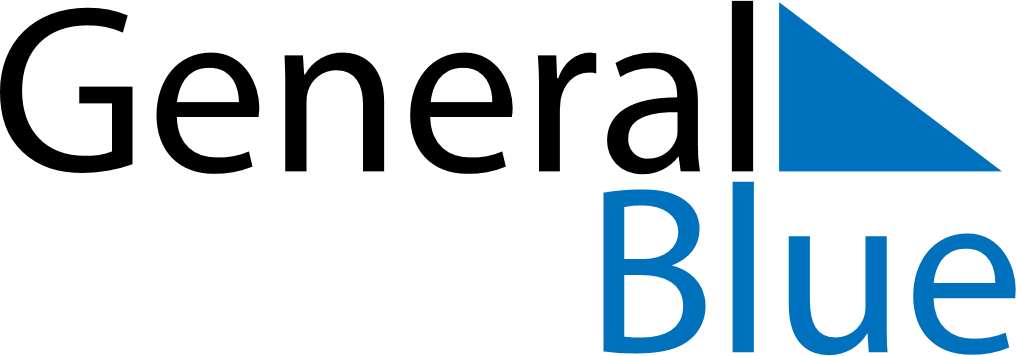 June 2018June 2018June 2018June 2018June 2018June 2018LuxembourgLuxembourgLuxembourgLuxembourgLuxembourgLuxembourgSundayMondayTuesdayWednesdayThursdayFridaySaturday1234567891011121314151617181920212223L’anniversaire du Grand-Duc24252627282930NOTES